PREFEITURA MUNICIPAL DE CARATINGA/MG - Extrato de Resultado – Pregão Presencial Registro de Preço 109/2017, Objeto: Aquisição de cestas básicas, para atender as famílias em vulnerabilidade social, conforme solicitado pela Secretaria Municipal de Desenvolvimento Social. Vencedor com menor preço por item: ALIMENTUS VALE DO AÇO COMÉRCIO ATACADISTA DE GÊNEROS ALIMENTÍCIOS LTDA. Item 01: valor R$ 63,90 (sessenta e três reais e noventa centavos).  Valor global final: R$ 38.340,00 (trinta e oito mil e trezentos e quarenta reais). Caratinga/MG, 21 de dezembro de 2017. Bruno César Veríssimo Gomes – Pregoeiro.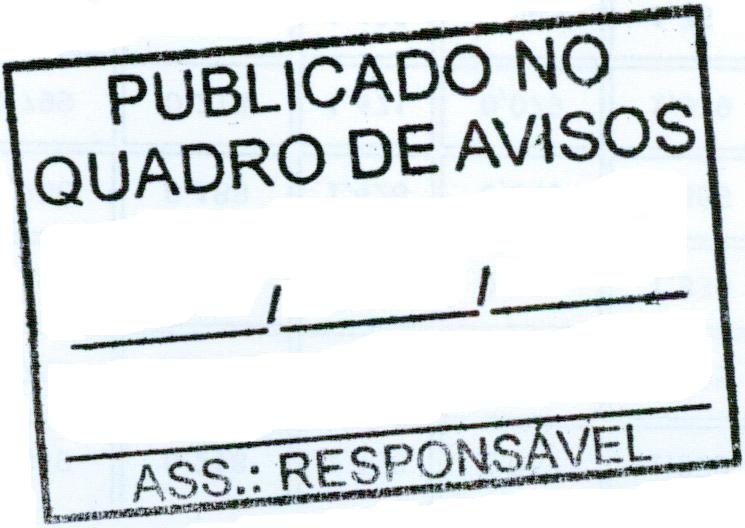 